10.06.2020 r.Pamiętaj o spotkaniu na Skype o godz. 9.00. Wydrukuj sobie karty pracy.               Do zobaczenia. Jeśli nie masz takich możliwości, po prostu wykonaj zadania.Edukacja polonistyczna.Przeczytaj wiersz.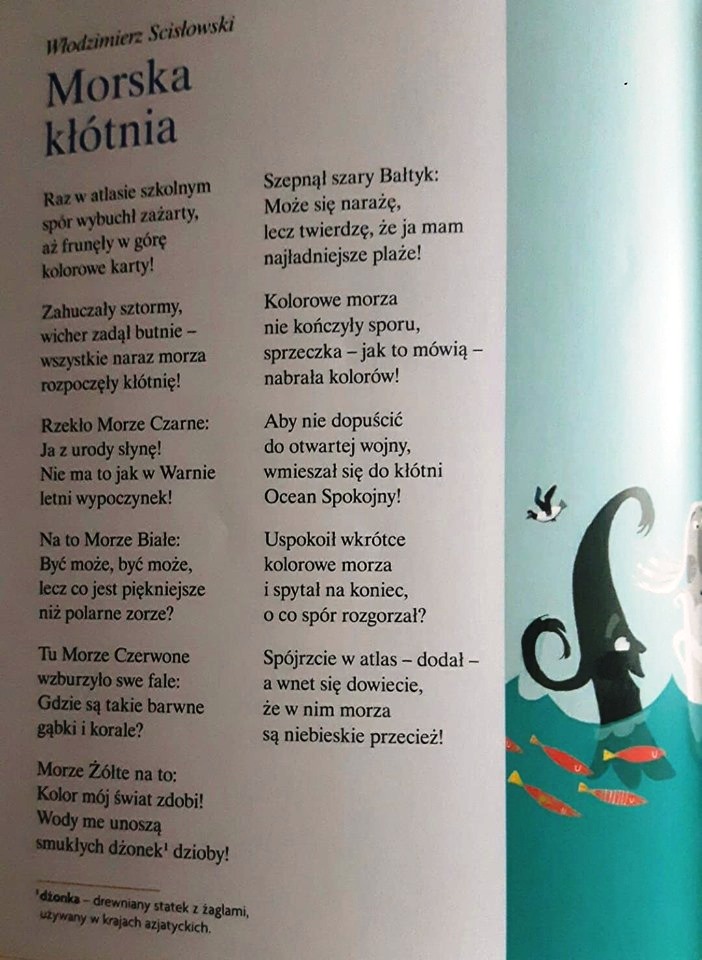 Wykonaj zadania.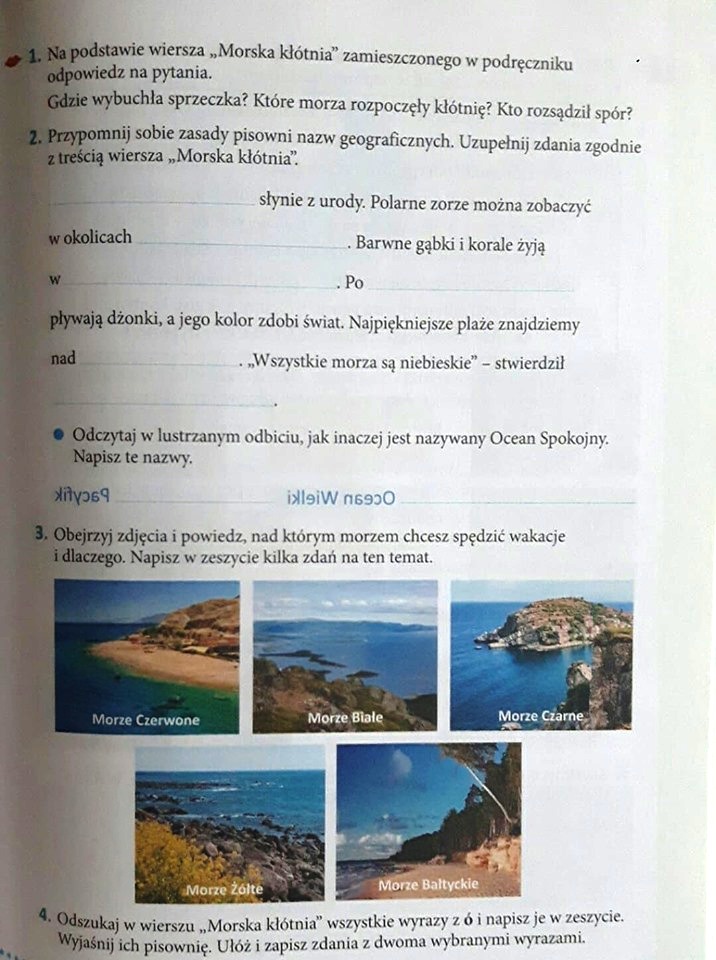 Edukacja matematyczna.Wykonaj zadania.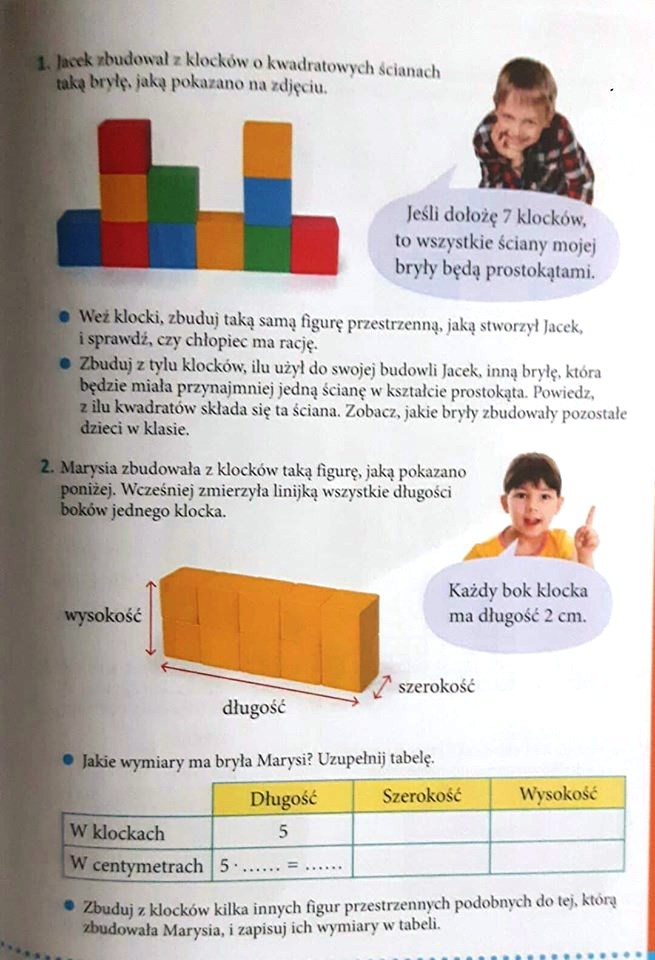 Edukacja przyrodnicza.Wykonaj doświadczenia z wodą.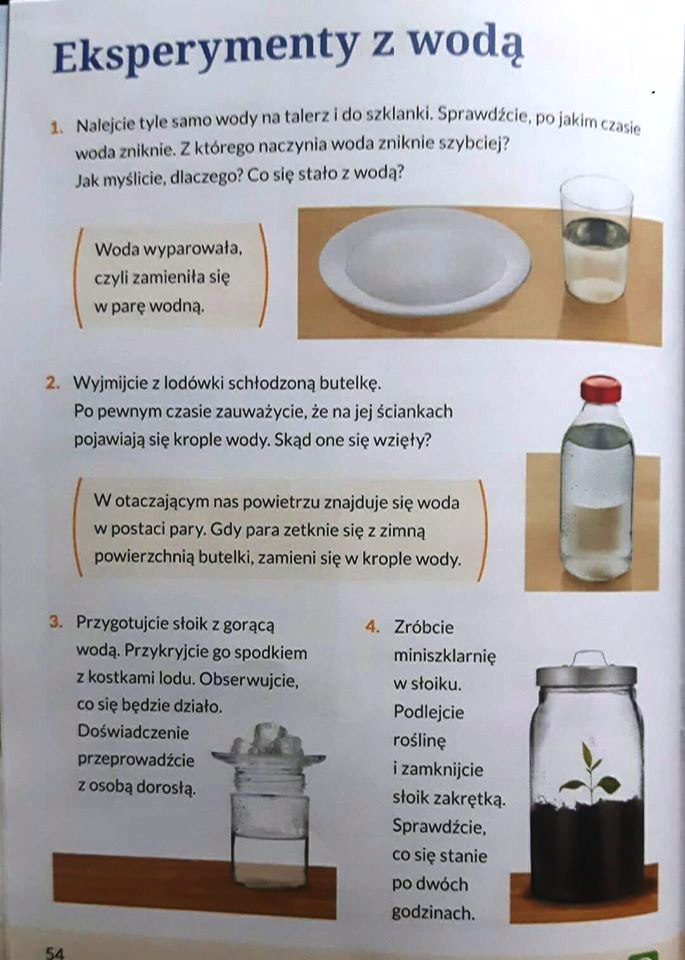 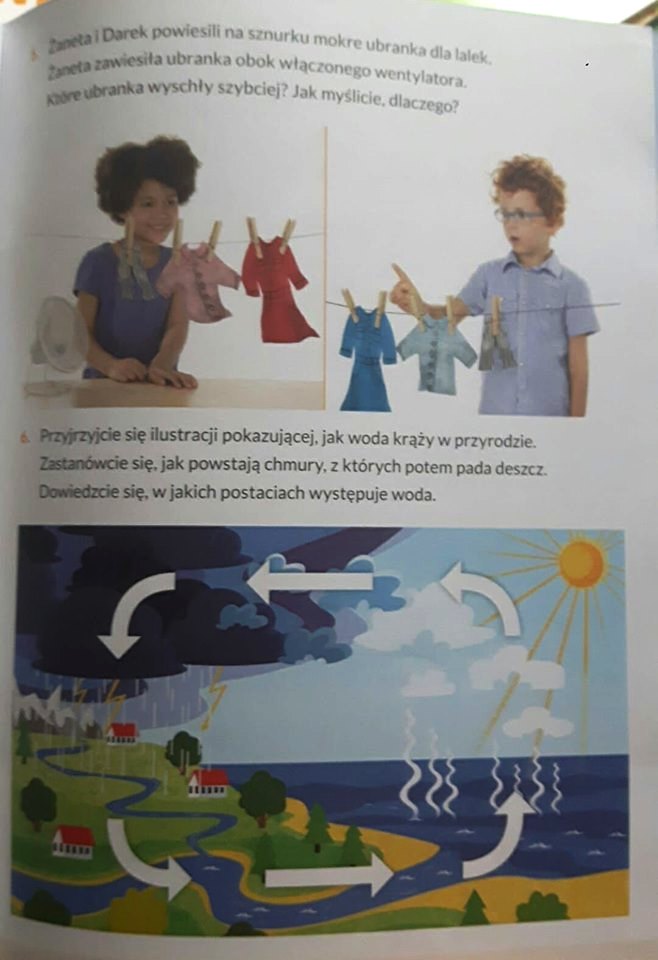 